Приложение №2к приказу №12/у     от   14 .04.2021«Об организации приема обучающихся в МАУДО ДШИ» в .»ФОРМЫ ОТБОРАпоступающих в 1 класс МАУДО ДШИ с целью обучения по дополнительнойпредпрофессиональной программе в области декоративно-прикладного искусства«Декоративно-прикладное творчество»,    нормативный срок обучения 5 летОтбор детей проводится в форме творческих заданий (прослушивание, собеседование), с целью проверки творческих способностей к декоративно-прикладному творчеству:Примеры творческих заданийТворческие задания выполняются в течение академического часа (40-50 минут). На листе бумаги (формат А4) поступающие рисуют композицию стилизованного животного (птицы, рыбы, по выбору поступающего), композиция может дополняться орнаментом.**Для выполнения творческого задания поступающему необходимо принести с собой: лист формата А4, простой карандаш, резинку, гуашевые краски или акварель, кисти, палитру.*** По одной творческой работе отборочная приемная комиссия оценивает все три показателя (рисунок, живопись, композиция).  ****Дополнительно поступающий может представить в отборочную комиссию заранее выполненные творческие работы.2.При приеме на обучение по дополнительной предпрофессиональной программе в области декоративно-прикладного искусства «Декоративно-прикладное творчество» и проведении отбора детей в установленных формах (требований к поступающим) с целью выявления их творческих способностей установлена система оценок по пятибалльной шкале.СИСТЕМА ОЦЕНОК (БАЛЛОВ),применяемая при проведении отбора поступающих в 1 класс для обучения по дополнительной предпрофессиональной программе в области декоративно-прикладного искусства «Декоративно-прикладное творчество»3. На обучение по ДПП в области декоративно-прикладного искусства «Декоративно-прикладное творчество»принимаются кандидаты, набравшие по итогам вступительных испытаний не менее 12 баллов.Творческие способностиФормы творческих заданийКомиссия оценивает:КомпозицияКомпоновка композиции в листеУмение грамотно размещать предметы и образы в листеРисунокСоблюдение пропорций предметовкомпозиции и их простейшее построениеУмение передавать пропорциональные отношения ипроводить прямые/дугообразные линииЖивописьТонально-цветовые отношения.Владение материалом.Способность передавать тонально-цветовыеотношения образов, подбирать гармоничныецветовые сочетания. Умение грамотно использовать в работеизобразительные свойства гуаши или акварели.Пример 1Пример 2Пример 3Пример 4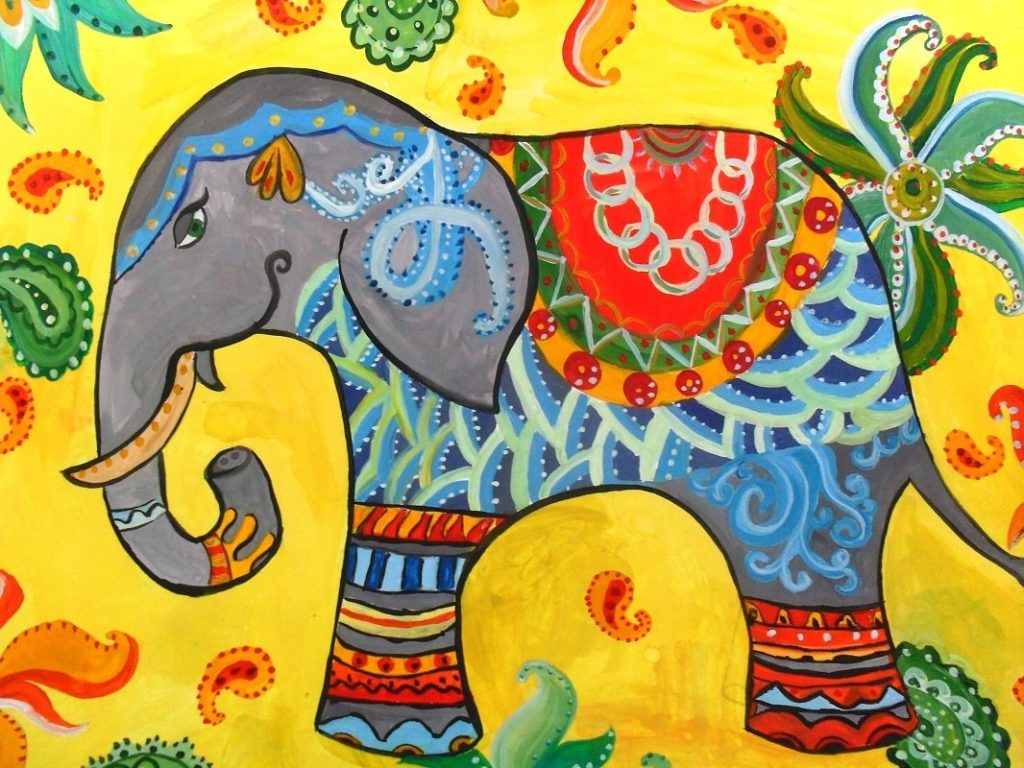 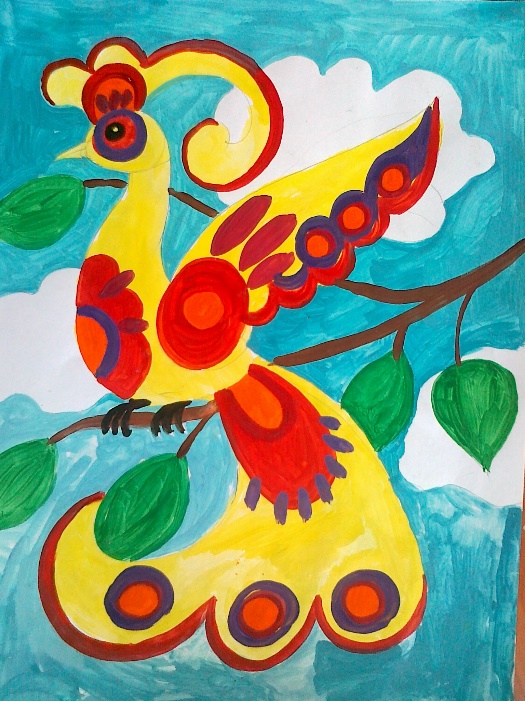 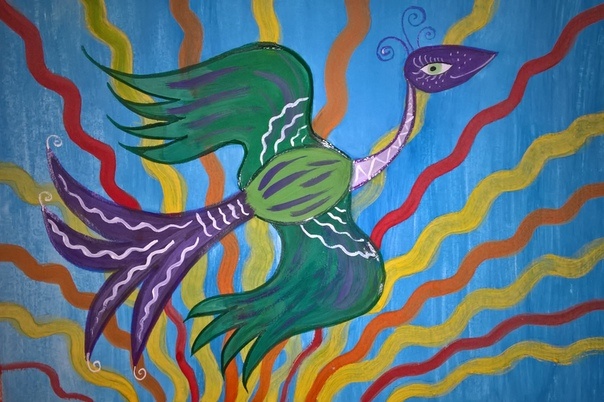 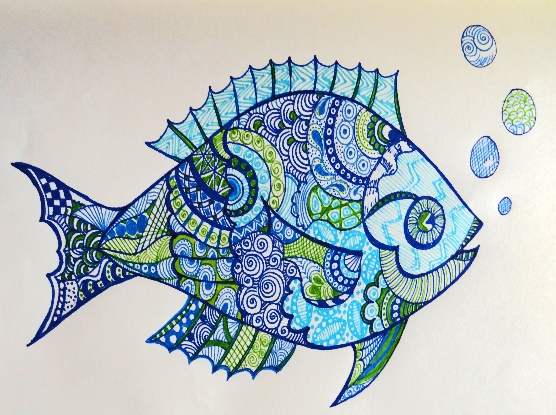 ОценочныйбаллРисунокЖивописьКомпозицияОптимальный(5 баллов)Грамотная компоновка предметов в листе (размещение,масштаб), переданы пропорцииЗнание возможностей художественного материала и использование по назначению, уверенное владение гуашьюГрамотная компоновка предметов в листе (размещение, масштаб). Достаточный(4 балла)Допущены небольшие неточности вкомпоновке предметов, незначительноискажены пропорции предметовРаскрытие темы изобразительными средствами с небольшими неточностямиДопущены небольшие неточности в компоновке предметовУдовлетв.(3 балла)Заполнено не все пространство листаМного ошибок в работе с конкретнымматериаломЗаполнено не все пространство листаКритический(2 балла)Отсутствует композиционное чувство (в освоении листа)Неумелое использованиеизобразительного материалаОтсутствует композиционное чувство (в освоении листа)1 баллРебенок отказывается выполнять предложенное задание.Ребенок отказывается выполнять предложенное задание.